Сумська міська радаВиконавчий комітетРІШЕННЯРозглянувши заяву неповнолітньої ОСОБА 1 та надані документи, відповідно до частини першої статті 35 Цивільного кодексу України, керуючись підпунктом 4 пункту «б» частини першої статті 34, частиною першою статті 52 Закону України «Про місцеве самоврядування в Україні», враховуючи рішення комісії з питань захисту прав дитини від 07.10.2021 протокол № 15, Виконавчий комітет Сумської міської радиВИРІШИВ:Надати повну цивільну дієздатність ОСОБА 1,  ДАТА 1 року народження.В.о. міського головиз виконавчої роботи			              	                               Ю.А. ПавликПодопригора 701-915Надіслати: Подопригорі В.В. - 3 екз.ЛИСТ ПОГОДЖЕННЯдо проекту рішення виконавчого комітету Сумської міської ради«Про надання повної цивільної дієздатності неповнолітній»Проєкт рішення підготовлений з урахуванням вимог Закону України «Про доступ до публічної інформації» та Закону України «Про захист персональних даних»                                              В.І. Павленко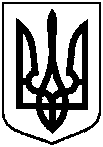 від 12.10.2021 № 619Про надання повної цивільної дієздатності неповнолітнійЗаступник начальника управління «Служба у справах дітей»В.І. ПавленкаГоловний спеціаліст-юрисконсультуправління «Служби у справах дітей»Р.В. СмукЗаступник міського головиз питань діяльності виконавчих органів радиВ.В. МотречкоНачальник правового управлінняО.В. ЧайченкоНачальник відділу протокольної роботи та контролюЛ.В. МошаКеруючий справами виконавчого комітетуЮ.А. Павлик